Madame Jennie Brasfield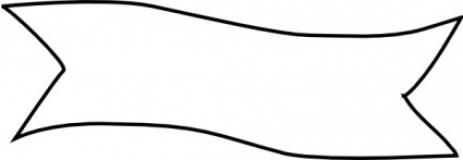 As a student, I agree to abide by the expectations and policies explained in this document. 
As a parent, I agree to assist my student by emphasizing the importance of being in class, participating, completing and turning in homework and assignments.

Student  _________________________________________________________ Class period _______  Grade ______
(First and Last)
Parent / Guardian Signature ________________________________________________________________________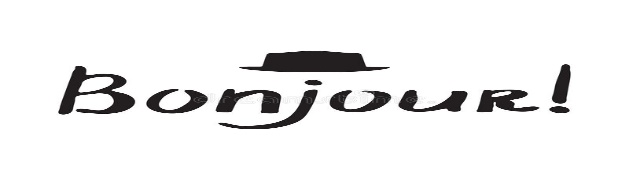 REQUIRED MATERIALS
❶ 3-ring binder (1 or 2 inch)❷Paper❸Pencil/pen          
 → Helpful, but not required:
          Highlighter          3x5 index cards          $5-10 donation - to go towards 
                  my costs of culture daysHOW TO REACH ME
I teach at TMS on B days. Expect replies to emails to happen on those days. My website is updated every B day after school - most questions can be answered by referring to it. 

● For students:                                                ● For parents:
   Check the website!                                           E-mail is best!        
   Come see me before or after school on B days      jbrasfield@alpinedistrict.org  
   Make arrangements to come in during advisory   E-mail 
COURSE DESCRIPTIONBienvenue! I am so glad you’ve decided to take French this year. Learning a language is exciting!  Students will be able to use interpersonal and presentational communication skills in reading, writing, listening and speaking at a intermediate level by the end of the year. Some of the topics that we’ll cover in level 2/3 are:clothing
daily activities
food & healthy eating
entertainment
getting around town
planning a trip
visiting the doctor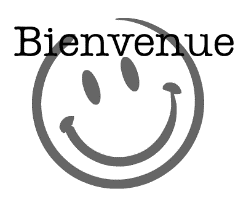 COURSE DESCRIPTIONBienvenue! I am so glad you’ve decided to take French this year. Learning a language is exciting!  Students will be able to use interpersonal and presentational communication skills in reading, writing, listening and speaking at a intermediate level by the end of the year. Some of the topics that we’ll cover in level 2/3 are:clothing
daily activities
food & healthy eating
entertainment
getting around town
planning a trip
visiting the doctorEXPECTATIONS
1.Come to class preparedto learn with allrequired materials.
2. Be considerate andrespectful.3. Participate. The best way to learn a language is to practice.4. Try your best. 
Don’t give up when you’re confused.5. Check my websitefrequently - especiallywhen you are absent.
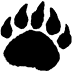 All Policies outlined inthe Grizzly Guide willapply in this class.
This includes:     1. Pawsitives     2. Think Times     3. Tardy Policy     4. No cellphones during classGRADINGMy goal is for each student to achieve content mastery. Students will be assessed on a 4-point scale for their weekly assignments. Those not at a 4 will have the opportunity to remediate both their knowledge and grade until the unit exam is given. 

○ Extra credit is not offered in my courses. I do my best to design my curriculum so that your grade reflects your knowledge of the course material.GRADINGMy goal is for each student to achieve content mastery. Students will be assessed on a 4-point scale for their weekly assignments. Those not at a 4 will have the opportunity to remediate both their knowledge and grade until the unit exam is given. 

○ Extra credit is not offered in my courses. I do my best to design my curriculum so that your grade reflects your knowledge of the course material.EXPECTATIONS
1.Come to class preparedto learn with allrequired materials.
2. Be considerate andrespectful.3. Participate. The best way to learn a language is to practice.4. Try your best. 
Don’t give up when you’re confused.5. Check my websitefrequently - especiallywhen you are absent.
All Policies outlined inthe Grizzly Guide willapply in this class.
This includes:     1. Pawsitives     2. Think Times     3. Tardy Policy     4. No cellphones during classLATE WORK POLICY① All assignments and handouts will be posted on the class website at the end of each B day. ② Students who miss class are expected to check the website and print off any needed materials. ③ Make up work done for an excused absence can be turned in for full credit within one week of the absence – but sooner is better!④ Unexcused absences are considered late. ⑤ Late assignments will lose 5 points. ⑥ After the unit exam, no assignments will be accepted for that unit’s work.⑦ For the sake of record keeping, in Skyward I mark late assignments with a “ .5 “ at the end of the earned score.HOMEWORKHomework is a great way to practice skills learned in class and help build 
your reading, writing, and speaking skills.  
* You should plan on one homework assignment each week. 
* Homework is due the next B day at the start of class unless otherwise stated. * Assignments are late if they are not turned in when called for. * All homework and in class assignments will be posted on the class website, which is updated at the end of each B day. Copying and cheating (this includes the use of online translators) will not be tolerated.
***In addition to the once a week assignment, students should spend 15 minutes studying vocabulary following every class period. A few helpful ideas: flashcards, practicing your pronunciation aloud, recording yourself speaking, and the duolingo app. Ask me if you need more ideas!
***After the unit exam, no assignments will be accepted for that unit’s work.  HOMEWORKHomework is a great way to practice skills learned in class and help build 
your reading, writing, and speaking skills.  
* You should plan on one homework assignment each week. 
* Homework is due the next B day at the start of class unless otherwise stated. * Assignments are late if they are not turned in when called for. * All homework and in class assignments will be posted on the class website, which is updated at the end of each B day. Copying and cheating (this includes the use of online translators) will not be tolerated.
***In addition to the once a week assignment, students should spend 15 minutes studying vocabulary following every class period. A few helpful ideas: flashcards, practicing your pronunciation aloud, recording yourself speaking, and the duolingo app. Ask me if you need more ideas!
***After the unit exam, no assignments will be accepted for that unit’s work.  WHAT TO DO IF YOU’RE ABSENT The short answer is - - visit my website! Detailed instructions are there. → A note for planned absences: I keep my website in “real-time”. On the website you will find past days and the current day’s schedule and assignments, but nothing into the future. Depending on where we are at in a unit, it may be better for you to catch up when you return rather than struggle through content on your own that you haven’t learned.I update my website every B day after school. I expect students to use my website to check for assignments they have missed when they are absent. All homework assignments and vocabulary sheets that are handed out in class can be printed off as .pdf files. Directions are on the website!Please print from home any papers that you weren’t in class 
to get or that you may have misplaced.
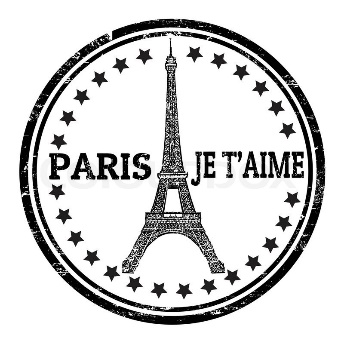 Tip: If you don’t have a home computer and/or printer, you can use the
 Media Center Lab before school, during your lunch, or after school.---------------------------------------------------------------------------------------------WHAT TO DO IF YOU’RE ABSENT The short answer is - - visit my website! Detailed instructions are there. → A note for planned absences: I keep my website in “real-time”. On the website you will find past days and the current day’s schedule and assignments, but nothing into the future. Depending on where we are at in a unit, it may be better for you to catch up when you return rather than struggle through content on your own that you haven’t learned.I update my website every B day after school. I expect students to use my website to check for assignments they have missed when they are absent. All homework assignments and vocabulary sheets that are handed out in class can be printed off as .pdf files. Directions are on the website!Please print from home any papers that you weren’t in class 
to get or that you may have misplaced.
Tip: If you don’t have a home computer and/or printer, you can use the
 Media Center Lab before school, during your lunch, or after school.---------------------------------------------------------------------------------------------ABSENCESMaking up work after an absence is the student’s responsibility. Check the website to see what we covered on the day/s you were gone. Students have one week to make up an assignment, quiz or exam for full credit.  After one week, the homework policy as outlined above will be followed. Exams cannot be made up during class time, you’ll need to arrange with me to come in on a B day before/after school or during WIN time. TARDIESPlease be on time to class. We start each class with a starter activity worth participation points.  These points will be forfeited if you come to class late or have an unexcused absence. 
Citizenship grades will be lowered one level for every tardy after 2.